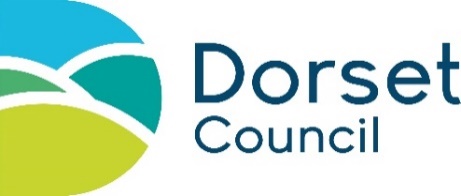 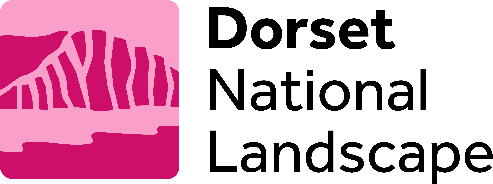 Dorset Community Tree FundApplication Form                                                     December 2023Please use the guidance notes to help you complete this application form correctlySection A – Applicant detailsSection B – Project descriptionEntry fields will expand to fit text as required, however we do not expect the final form to exceed 8 pages in totalProject summary:Project details:Section C – Financial detailsOur preferred option is for you to complete the separate Finance Form (an Excel spreadsheet) which will automatically work out figures for you – in which case you can ignore the table below.  However, if you would prefer to fill in the form manually then please use the table below. Section D – DeclarationName of your organisation:Name of your organisation:Name of your organisation:Name of your organisation:Project Title: Project Title: Project Title: Project Title: Grant Request (taken from financial statement):Grant Request (taken from financial statement):Grant Request (taken from financial statement):Grant Request (taken from financial statement):££££Main contact: Main contact: Main contact: Main contact: Position held:Position held:Position held:Position held:Contact address & postcode:Contact address & postcode:Contact address & postcode:Contact address & postcode:Telephone number:E-mail address:Web address of organisation (if applicable):How would you describe your organisation (please tick)?How would you describe your organisation (please tick)?How would you describe your organisation (please tick)?How would you describe your organisation (please tick)?Registered charityRegistration no: Company limited by guaranteeRegistration no: Company limited by sharesRegistration no:Community interest companyRegistration no:Incorporated club or associationPublic sectorOther (please specify) Are you VAT registered?VAT number:Does your organisation have a contract with Dorset Council?Does your organisation have a contract with Dorset Council?YesDoes your organisation have a contract with Dorset Council?Does your organisation have a contract with Dorset Council?NoIs your organisation currently in receipt of a grant from Dorset Council?Is your organisation currently in receipt of a grant from Dorset Council?YesIs your organisation currently in receipt of a grant from Dorset Council?Is your organisation currently in receipt of a grant from Dorset Council?NoIs your project based within the Dorset Council area?Is your project based within the Dorset Council area?YesIs your project based within the Dorset Council area?Is your project based within the Dorset Council area?NoIs your project based within the Dorset Council area?Is your project based within the Dorset Council area?PartiallyIs your organisation based within the Dorset Council area?Is your organisation based within the Dorset Council area?YesIs your organisation based within the Dorset Council area?Is your organisation based within the Dorset Council area?NoIs your organisation based within the Dorset Council area?Is your organisation based within the Dorset Council area?PartiallyIn no more than 200 words, please summarise your project:In no more than 200 words, please summarise your project:In no more than 200 words, please summarise your project:Is this application for:The planning stage (Stage 1)Is this application for:The planting stage (Stage 2)Is this application for:OtherProject location (eg grid reference, what3words, Google maps pin):Project area / length:Proposed start date (month/year):Proposed end date (month/year):Please describe your whole project (this might include some activities funded from other sources):Please describe your whole project (this might include some activities funded from other sources):Please describe your whole project (this might include some activities funded from other sources):Please describe your whole project (this might include some activities funded from other sources):Please provide a project timeline (key event/activity dates):Please provide a project timeline (key event/activity dates):Please provide a project timeline (key event/activity dates):Please provide a project timeline (key event/activity dates):Will the grant be for:Will the grant be for:The project as a wholeWill the grant be for:Will the grant be for:For a specific part of the projectPlease explain what the Dorset Community Tree Fund money will be used for (this should reference all the items listed in the Finance form):Please explain what the Dorset Community Tree Fund money will be used for (this should reference all the items listed in the Finance form):Please explain what the Dorset Community Tree Fund money will be used for (this should reference all the items listed in the Finance form):Please explain what the Dorset Community Tree Fund money will be used for (this should reference all the items listed in the Finance form):Why is the project needed?  What level of community support does your project have (can you provide / demonstrate evidence)?  Do you have the support of your local town or parish council, and / or Dorset County Councillor. Why is the project needed?  What level of community support does your project have (can you provide / demonstrate evidence)?  Do you have the support of your local town or parish council, and / or Dorset County Councillor. Why is the project needed?  What level of community support does your project have (can you provide / demonstrate evidence)?  Do you have the support of your local town or parish council, and / or Dorset County Councillor. Why is the project needed?  What level of community support does your project have (can you provide / demonstrate evidence)?  Do you have the support of your local town or parish council, and / or Dorset County Councillor. Who will benefit from the project and how? Who will benefit from the project and how? Who will benefit from the project and how? Who will benefit from the project and how? a. What permissions do you need to carry out the project?  eg landowner, parish/town/Dorset Council - statutory agency such as Historic England or Natural England b. Have the permissions been agreed, if not when do you expect them to be agreed?a. What permissions do you need to carry out the project?  eg landowner, parish/town/Dorset Council - statutory agency such as Historic England or Natural England b. Have the permissions been agreed, if not when do you expect them to be agreed?a. What permissions do you need to carry out the project?  eg landowner, parish/town/Dorset Council - statutory agency such as Historic England or Natural England b. Have the permissions been agreed, if not when do you expect them to be agreed?a. What permissions do you need to carry out the project?  eg landowner, parish/town/Dorset Council - statutory agency such as Historic England or Natural England b. Have the permissions been agreed, if not when do you expect them to be agreed?Do you have any partners in your project? If so, briefly specify their involvement in the project:Do you have any partners in your project? If so, briefly specify their involvement in the project:Do you have any partners in your project? If so, briefly specify their involvement in the project:Do you have any partners in your project? If so, briefly specify their involvement in the project:What outputs will your project achieve?Please summarise the direct and countable results using the questions below:What outputs will your project achieve?Please summarise the direct and countable results using the questions below:What outputs will your project achieve?Please summarise the direct and countable results using the questions below:What outputs will your project achieve?Please summarise the direct and countable results using the questions below:How many and what type of people, community groups, etc. will benefit from your project?How many and what type of people, community groups, etc. will benefit from your project?Estimated number of a) volunteers on the project and b) volunteer days/hours on the project?Estimated number of a) volunteers on the project and b) volunteer days/hours on the project?Countable achievements, e.g. tree/hedge/orchard  plans/designs completed; trees planted, events held; interpretation materials completed etc.?Countable achievements, e.g. tree/hedge/orchard  plans/designs completed; trees planted, events held; interpretation materials completed etc.?Other direct or countable results arising from your project?Other direct or countable results arising from your project?How will your project continue after the funding has finished (who will maintain the completed project and how will this be funded in the future)?How will your project continue after the funding has finished (who will maintain the completed project and how will this be funded in the future)?How will your project continue after the funding has finished (who will maintain the completed project and how will this be funded in the future)?How will your project continue after the funding has finished (who will maintain the completed project and how will this be funded in the future)?C: PROJECT BUDGET (manual calculations)C: PROJECT BUDGET (manual calculations)C: PROJECT BUDGET (manual calculations)C: PROJECT BUDGET (manual calculations)Please show the cost of your project in the tables below - Refer to the Guidance Notes to help youPART 1. EXPENDITURE - How much will your project cost?
List all items of expenditure
Add more lines if neededPART 1. EXPENDITURE - How much will your project cost?
List all items of expenditure
Add more lines if neededPART 1. EXPENDITURE - How much will your project cost?
List all items of expenditure
Add more lines if neededPART 1. EXPENDITURE - How much will your project cost?
List all items of expenditure
Add more lines if neededDescription of cost/activityCash (£)Cash (£)In-kind*Sub totala £a £ b £Total project cost (cash [a] + In-kind [b])c £c £c £* If people volunteer to help with the project (without payment) this can be recorded and used as an in-kind cost. See guidance notes on how to calculate volunteer costs.* If people volunteer to help with the project (without payment) this can be recorded and used as an in-kind cost. See guidance notes on how to calculate volunteer costs.* If people volunteer to help with the project (without payment) this can be recorded and used as an in-kind cost. See guidance notes on how to calculate volunteer costs.* If people volunteer to help with the project (without payment) this can be recorded and used as an in-kind cost. See guidance notes on how to calculate volunteer costs.PART 2. INCOME - Sources of funding
List all sources of income.  Please indicate status (not applied for, awaiting decision, confirmed)
Add more rows if necessaryPART 2. INCOME - Sources of funding
List all sources of income.  Please indicate status (not applied for, awaiting decision, confirmed)
Add more rows if necessaryPART 2. INCOME - Sources of funding
List all sources of income.  Please indicate status (not applied for, awaiting decision, confirmed)
Add more rows if necessaryPART 2. INCOME - Sources of funding
List all sources of income.  Please indicate status (not applied for, awaiting decision, confirmed)
Add more rows if necessaryDescription of fundingStatusStatusCash (£)Sub-total of cash fundingd £d £d £In-kind contribution [taken from b]e £e £e £Amount requested from Dorset Community Tree Fund (DCTF)  [c – d – e] f £f £f £Total income [d + e + f].  N.B. Total income should equal total project cost aboveg £g £g £PART 3. PERCENTAGE - DCTF funding as a % of the project costPART 3. PERCENTAGE - DCTF funding as a % of the project costPART 3. PERCENTAGE - DCTF funding as a % of the project costPART 3. PERCENTAGE - DCTF funding as a % of the project costAmount of DCTF requested [taken from f]h £h £h £Total project cost [taken from c]i £i £i £% of project funded by DCTF [h/i x 100] (this should not be more than 75%) % % %AUTHORISED SIGNATORY: This section must be signed by someone with the required authority (eg Chair).  An electronic signature is acceptable.I confirm that, to the best of my knowledge and belief, all the information in this application is true and correct.I confirm that I have read and accept the Terms and Conditions for this grant, available on the Dorset National Landscape website. I confirm that the funded activities set out in this application are not in receipt of funding from elsewhere for the same activity.I confirm that the funded activities are not fulfilling a statutory obligation.For Stage 2 applications only, I confirm that I have authority to make decisions on the use of the land designated for planting.AUTHORISED SIGNATORY: This section must be signed by someone with the required authority (eg Chair).  An electronic signature is acceptable.I confirm that, to the best of my knowledge and belief, all the information in this application is true and correct.I confirm that I have read and accept the Terms and Conditions for this grant, available on the Dorset National Landscape website. I confirm that the funded activities set out in this application are not in receipt of funding from elsewhere for the same activity.I confirm that the funded activities are not fulfilling a statutory obligation.For Stage 2 applications only, I confirm that I have authority to make decisions on the use of the land designated for planting.AUTHORISED SIGNATORY: This section must be signed by someone with the required authority (eg Chair).  An electronic signature is acceptable.I confirm that, to the best of my knowledge and belief, all the information in this application is true and correct.I confirm that I have read and accept the Terms and Conditions for this grant, available on the Dorset National Landscape website. I confirm that the funded activities set out in this application are not in receipt of funding from elsewhere for the same activity.I confirm that the funded activities are not fulfilling a statutory obligation.For Stage 2 applications only, I confirm that I have authority to make decisions on the use of the land designated for planting.AUTHORISED SIGNATORY: This section must be signed by someone with the required authority (eg Chair).  An electronic signature is acceptable.I confirm that, to the best of my knowledge and belief, all the information in this application is true and correct.I confirm that I have read and accept the Terms and Conditions for this grant, available on the Dorset National Landscape website. I confirm that the funded activities set out in this application are not in receipt of funding from elsewhere for the same activity.I confirm that the funded activities are not fulfilling a statutory obligation.For Stage 2 applications only, I confirm that I have authority to make decisions on the use of the land designated for planting.SignedPrint namePositionDateSTAYING IN TOUCH:Whether your application is successful or not, we would like to keep in touch by sending you the Dorset National Landscape e-newsletter. Your details will stored safely and only be used for this purpose as detailed in our Privacy Policy.  Please indicate your preferences below: STAYING IN TOUCH:Whether your application is successful or not, we would like to keep in touch by sending you the Dorset National Landscape e-newsletter. Your details will stored safely and only be used for this purpose as detailed in our Privacy Policy.  Please indicate your preferences below: STAYING IN TOUCH:Whether your application is successful or not, we would like to keep in touch by sending you the Dorset National Landscape e-newsletter. Your details will stored safely and only be used for this purpose as detailed in our Privacy Policy.  Please indicate your preferences below: STAYING IN TOUCH:Whether your application is successful or not, we would like to keep in touch by sending you the Dorset National Landscape e-newsletter. Your details will stored safely and only be used for this purpose as detailed in our Privacy Policy.  Please indicate your preferences below: Please send me the Dorset National Landscape e-newsletterPlease send me the Dorset National Landscape e-newsletter